PRAYERS OF THE CHURCHA:  Let us pray for the faithfulness of the Church, the life of the world, and all those in need.                                    (A brief silence)A:  Heavenly Father, you have called us to abide in your Word and remain steadfast in faith. Thank you for sowing your Word in our hearts, and giving growth by your Holy Spirit. Deepen the roots you have given us, so that by your power we would stand strong and never be moved from the faith of Jesus Christ our Lord.Lord, in your mercy,    C:   Hear our prayer.A:  Lord Jesus Christ, on the Mount of Transfiguration you revealed your glory to your disciples. By your Word and Holy Spirit reveal your glory to us as well, that we may see and know you as the only begotten Son of the Father, and may truly listen to your Word.                            Lord, in your mercy,    C:   Hear our prayer.A:  Almighty God, you lead us in paths of righteousness for your name’s sake. We ask for guidance, and pray for all those who are faced with difficult decisions.  We pray that in all we do, whether in word or deed, our choices and decisions will serve your will and bring glory to your name.Lord, in your mercy,    C:   Hear our prayer.A:  Have mercy, gracious Lord, upon all those who are ill or suffering in body, mind, or spirit. Bring them wholeness and healing through the miracles of modern medicine and the men and women who have chosen it as their life’s vocation. We pray especially for those we name aloud and silently in our hearts: [NAMES]  May we serve as your comforting presence with them through our visits, phone calls, and written greetings. Lord, in your mercy,    C:   Hear our prayer.P:  Into your hands, almighty God, we commend all for whom we pray; trusting     in your abundant mercy, through Jesus Christ, our Savior.                                                                        C:   Amen.Bulletin - Page 4 of 4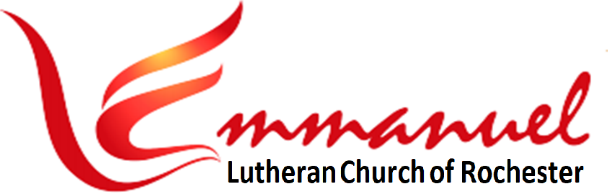 Worship – Eve of Transfiguration 	Sat, Feb 18th, 2023 - 6pmPastor:  Rev John Saethre		With One Voice HymnalPianist:  Mary Ann Groven	           Bread of Life & CommunionAnnouncements 		       * indicates stand as you are ableBrief Order of Confession & Forgiveness ………………….. WOV Pg 10-11 P:  In the name of the Father and of the Son and of the Holy Spirit.C:  Amen.P:  Almighty God, to whom all hearts are open, all desires known, and from whom no secrets are hid: Cleanse the thoughts of our hearts by the inspiration of you Holy Spirit, that we may perfectly love you and worthily magnify your holy name, through Jesus Christ our Lord.                                                                  C:  Amen.P:  If we say we have no sin, we deceive ourselves, and the truth is not in us. But if we confess our sins, God who is faithful and just will forgive our sins and cleanse us from all unrighteousness. Most merciful God,C:  We confess that we are in bondage to sin and cannot free ourselves. We have sinned against you in thought, word, and deed, by what we have done and by what we have left undone. We have not loved you with our whole heart; we have not loved our neighbors as ourselves. For the sake of your Son, Jesus Christ, have mercy on us. Forgive us, renew us, and lead us, so that we may delight in your will and walk in your ways, to the glory of your holy name. Amen. Bulletin - Page 1 of 4P:  In the mercy of almighty God, Jesus Christ was given to die for us, and for his sake God forgives us all our sins. As a called and ordained minister of the Church of Christ, and by his authority,      I therefore declare to you the entire forgiveness of all your sins in the name of the Father, and of the Son, and of the Holy Spirit.                                                                                           C:  Amen.Hymn …..………... Arise, Your Light Has Come Gladness …. WOV #652Greeting ……….…………....…….….….…….……………………….............….. WOV Pg 28 Kyrie ……….………………………..…….….…………………………….............….. WOV Pg 28 Hymn of Praise ……….……….….….….………………………….............….. WOV Pg 29 Salutation ……….…………………….……………..………………...............….. WOV Pg 30 Prayer of the Day    …    P: Let us pray:    … O God, at the glorious transfiguration of your only Son, you confirmed the mystery of our faith by the witness of the disciples and by your own voice from the cloud. Mercifully complete our adoption as your children, and give us, with our King, an inheritance of his glory. Grant this, we pray, through Jesus Christ, your Son, our Lord, who lives and reigns with you and the Holy Spirit, one God, now and forever.                                      C:  Amen.First Lesson ........................... Exodus 24:8-18 …………... Scripture Pg 1Psalm 2:6-12 ………….….………. (Read Responsively) .... Scripture Pg 2Second Lesson ..................... 2 Peter 1:16-21 …………….. Scripture Pg 2*Gospel Verse ………………....… Alleluia ……………………………….…. WOV Pg 31*Holy Gospel .......................... Matthew 17:1-9 ……………. Scripture Pg 3Sermon .......................................................................... Rev John SaethreHymn ………….……………………..… Shine, Jesus, Shine ……………... WOV #651*Apostle’s Creed ……….…..……..……….…….….…………................….. WOV Pg 33 Bulletin - Page 2 of 4The Prayers of the Church ……….…...…...………..……………... Bulletin Pg 4The Great Thanksgiving ……….……....….…...…………………………... WOV Pg 36 Unending Hymn ………………….……. Holy, Holy, Holy Lord …… WOV Pg 36Eucharistic Prayer ………………..….……...………………………..………… WOV Pg 37*Lord’s Prayer ……………..…………… (Traditional Version) .…. WOV Pg 39Holy Communion InvitationP:  Holy Communion is the Lord’s Supper for the Lord’s People.    “All are welcome to receive the Lord's Body and Blood who are baptized in the name of the Father and of the Son and of the     Holy Spirit and believe that Jesus Christ, crucified and risen,         is truly present in, with and under the forms of bread and wine for the forgiveness of sins, life and salvation.” Communion Song & Institution …….……… Lamb of God …. WOV Pg 39Table Blessing ………………………...…….….……..…………………………… WOV Pg 40Communion Canticle …………….…..…… Thankful Hearts ..… WOV Pg 40Post Communion Prayer …………..………………..……….……………… WOV Pg 41Sending Blessing/Benediction  ………...…………..…..……………… WOV Pg 41Hymn ……….……………….……….…... Be Thou My Vision (v.1,4) …. WOV #776Dismissal ………………..…………..……...…….……..………….….……………… WOV Pg 41Bulletin - Page 3 of 4*Apostles’ CreedC:  I Believe in God, the Father Almighty,Creator of Heaven and Earth.I Believe in Jesus Christ,  His Only Son,  Our Lord.He Was Conceived by the Power of the Holy SpiritAnd Born of the Virgin Mary.He Suffered Under Pontius Pilate,Was Crucified, Died, and Was Buried. He Descended into Hell.On the Third Day He Rose Again. He Ascended Into Heaven,And is Seated at the Right Hand of the Father.He Will Come Again to Judge the Living and the Dead.I Believe in the Holy Spirit, the Holy catholic Church,The Communion of Saints, the Forgiveness of Sins,The Resurrection of the Body, and the Life Everlasting. Amen.Lord’s Prayer: Traditional VersionOur Father, Who Art in Heaven, Hallowed be Thy Name,Thy Kingdom Come, Thy Will be Done, On Earth as it is in Heaven.Give us This Day Our Daily Bread. And Forgive us Our Trespasses,As We Forgive Those Who Trespass Against us.And Lead us Not into Temptation, But Deliver us From Evil.For Thine is the Kingdom, and the Power, and the Glory,Forever and Ever.       Amen.1st Lesson: Exodus 24:8-188Moses took the blood and threw it on the people and said, “Behold the blood of the covenant that the Lord has made with you in accordance with all these words.” 9Then Moses and Aaron, Nadab, and Abihu, and seventy of the elders of Israel went up, 10and they saw the God of Israel. There was under his feet as it were a pavement of sapphire stone, like the very heaven for clearness. 11And he did not lay his hand on the chief men of the people of Israel; they beheld God, and ate and drank.  12The Lord said to Moses, “Come up to me on the mountain and wait there, that I may give you the tablets of stone, with the law and the commandment, which I have written for their instruction.” 13So Moses rose with his assistant Joshua, and Moses went up into the mountain of God. 14And he said to the elders, “Wait here for us until we return to you. And behold, Aaron and Hur are with you. Whoever has a dispute, let him go to them.” 15Then Moses went up on the mountain, and the cloud covered the mountain.  16The glory of the Lord dwelt on Mount Sinai, and the cloud covered it six days. And on the seventh day he called to Moses out of the midst of the cloud. 17Now the appearance of the glory of the Lord was like a devouring fire on the top of the mountain in the sight of the people of Israel. 18Moses entered the cloud and went up on the mountain. And Moses was on the mountain forty days and forty nights.The Word of the Lord.                                            Thanks be to God.Scripture - Page 1 of 3Psalm 2:6-12 (Read Responsively)6 “I myself have set my king	Upon my holy hill of Zion.”                                               7	Let me announce the decree of the Lord:	He said to me, “You are my Son; this day have I begotten you.              8	Ask of me, 	and I will give you the nations for your inheritance	And the ends of the earth for your possession.              9	You shall crush them with an iron rod	And shatter them like a piece of pottery.                    10 And now, you kings, be wise;	Be warned, you rulers of the earth.                                 11	Submit to the Lord with fear,	And with trembling bow before him;                               12	Lest he be angry and you perish;For his wrath is quickly kindled.---------------------------------------------------------------------2nd Reading:  2 Peter 1:16-2116We did not follow cleverly devised myths when we made known to you the power and coming of our Lord Jesus Christ, but we were eyewitnesses of his majesty. 17For when he received honor and glory from God the Father, and the voice was borne to him by the Majestic Glory, “This is my beloved Son, with whom I am well pleased,” 18we ourselves heard this very voice borne from heaven, for we were with him on the holy mountain.  19And we have the prophetic word more fully confirmed, to which you will do well to pay attention as to a lamp shining in a dark place, until the day dawns and the morning star rises in your hearts, 20knowing this first of all, that no prophecy of Scripture comes from someone’s own interpretation. 21For no prophecy was ever produced by the will of man, but men spoke from God as they were carried along by the Holy Spirit.The Word of the Lord.                                          Thanks be to God. Scripture - Page 2 of 3*Gospel Reading: Matthew 17:1-9L: The Holy Gospel According to St Matthew, the 17th Chapter.C: Glory to you, O Lord.1After six days Jesus took with him Peter and James, and John his brother, and led them up a high mountain by themselves. 2And he was transfigured before them, and his face shone like the sun, and his clothes became white as light. 3And behold, there appeared to them Moses and Elijah, talking with him.  4And Peter said to Jesus, “Lord, it is good that we are here. If you wish, I will make three tents here, one for you and one for Moses and one for Elijah.” 5He was still speaking when, behold, a bright cloud overshadowed them, and a voice from the cloud said, “This is my beloved Son, with whom I am well pleased; listen to him.” 6When the disciples heard this, they fell on their faces and were terrified. 7But Jesus came and touched them, saying, “Rise, and have no fear.”  8And when they lifted up their eyes, they saw no one but Jesus only. 9And as they were coming down the mountain, Jesus commanded them, “Tell no one the vision, until the Son of Man is raised from the dead.” The Gospel of the Lord.                               Praise to you, O Christ.Scripture - Page 3 of 3Unending Hymn:  Holy, Holy, Holy LordHo-ly, ho-ly, ho-ly Lord, God of pow-er and might.    	Hea-ven and earth are full of your glo-ry,Ho-san-na in the high-est.Bless-ed is he who comes In the name of the Lord.Ho-san-na in the high-est.Ho-san-na in the high-est.-----------------------------------------------------------Lamb of GodLamb of God, You Take A-way the Sin of the World,Have Mer-cy on us.Lamb of God, You Take A-way the Sin of the World,Have Mer-cy on us.Lamb of God, You Take A-way the Sin of the World,Grant us Peace, Grant us Peace.-----------------------------------------------------------Communion Canticle:  Thankful HeartsThank-ful Hearts and Voic-es Raise,Tell Ev-‘ry-one What God Has Done. Let All Who Seek the Lord Re-joice And Bear Christ’s Ho-ly NameSend us With Your Prom-is-es, O God And Lead us Forth in JoyWith Shouts of Thanks-giv-ing.  Al-le-lu-ia.----------------------------------------------------------Be Thou My Vision WOV #776 (V.1,4)V1	Be Thou My Vi-sion, O Lord of My Heart;Naught Be All Else to Me, Save That Thou Art.Thou My Best Thought by Day and by Night,Wa-king or Sleep-ing, Thy Pres-ence My Light. V4	Light of My Soul, Af-ter Vic-tor-y Won,May I Reach Heav-en's Joys, O Heav-en's Sun.Heart of My Own Heart, What-ev-er Be-fall,Still be My Vi-sion, O Rul-er of All. Hymns - Page 4 of 4Arise, Your Light Has Come WOV #652V1		A-rise, Your Light Has Come.The Spir-it’s Call O-bey.Show Forth the Glo-ry of Your God Which Shines on You To-day.V2		A-rise, Your Light Has Come.Fling Wide the Pris-on Door.Pro-claim the Cap-tive’s Lib-er-ty,Good Tid-ings to the Poor.V3		A-rise, Your Light Has Come.All You in Sor-row Born,Bind Up the Bro-ken-heart-ed OnesAnd Com-fort Those Who Mourn.V4		A-rise, Your Light Has Come.The Moun-tains Burst in Song.Rise up Like Ea-gles on the Wing,God’s Pow’r Will Make us Strong.-----------------------------------------------------------Calendar ItemsTue,	Feb 21	        Ash Tuesday Service w/Communion - 6pmWed,	Feb 22	        Men’s Bible Study - 11am at Oasis	-and-	        Women’s Bible Study – 1pm at OasisSat,	Feb 25	        Eve of Lent 1 Worship Service - 6pm Tue,	Feb 28	        Mid-Week Lenten Service – 6pm (Soup @ 5p)Wed,	Mar 1	        Men’s Bible Study - 11am at OasisSat,	Mar 4	        Eve of Lent 2 Service w/Communion - 6pm Tue,	Mar 7	        Mid-Week Lenten Service – 6pm (Soup @ 5p)Wed,	Mar 8	        Men’s Bible Study - 11am at Oasis-and-	        Women’s Bible Study – 1pm at Oasis Sat,	Mar 11	        Eve of Lent 3 Worship Service - 6pmTue,	Mar 14	        Mid-Week Lenten Service – 6pm (Soup @ 5p)Wed,	Mar 15	        Men’s Bible Study - 11am at Oasis Sat,	Mar 18	        Eve of Lent 4 Service w/Communion - 6pm Tue,	Mar 21	        Mid-Week Lenten Service – 6pm (Soup @ 5p)Hymns - Page 1 of 4Hymn of PraiseGlory to God, Glory to God, Glory to God in the Highest.Glory to God, Glory to God, And Peace to God’s People on Earth. Lord God, Heavenly King, Almighty God and Father,We Worship You, We Give You Thanks, We Praise You For Your Glory.Glory to God, Glory to God, Glory to God in the Highest.Glory to God, Glory to God, And Peace to God’s People on Earth.Lord, Jesus Christ, Only Son of the Father, Lord God, Lamb of God, You Take Away the Sin of the World,Have Mercy on Us.You Are Seated at the Right Hand of the Father, Receive Our Prayer.Glory to God, Glory to God, Glory to God in the Highest.Glory to God, Glory to God, And Peace to God’s People on Earth. For You Alone Are the Holy One, You Alone Are the Lord,You Alone Are the Most High, Jesus Christ, With the Holy Spirit,  In the Glory of God the Father.  Amen.Glory to God, Glory to God, Glory to God in the Highest.Glory to God, Glory to God, And Peace to God’s People on Earth. And Peace to God’s People on Earth. Hymns - Page 2 of 4Hymn:  Shine, Jesus, Shine WOV #651RefrainShine, Je-sus, Shine,   Fill This Land with the Fa-ther's Glo-ryBlaze, Spir-it, Blaze,    Set Our Hearts on FireFlow, Riv-er, Flow,	    Flood the Na-tions with Love and MercySend Forth Your Word  Lord, and Let There be LightVerse 1Lord, the Light of Your Love is Shin-ingIn the Midst of the Dark-ness, Shin-ingJe-sus, Light of the World, Shine Up-on usSet us Free by the Truth You Now Bring usShine on Me, Shine on MeRefrainShine, Je-sus, Shine,   Fill This Land with the Fa-ther's Glo-ryBlaze, Spir-it, Blaze,    Set Our Hearts on FireFlow, Riv-er, Flow,	    Flood the Na-tions with Love and MercySend Forth Your Word  Lord, and Let There be LightVerse 2As We Gaze on Your King-ly Bright-nessSo Our Fa-ces Dis-play Your Like-nessEv-er Chang-ing From Glo-ry to Glo-ryMir-rored Here May Our Lives Tell Your Sto-ry 		Shine on Me, Shine on MeRefrainShine, Je-sus, Shine,   Fill This Land with the Fa-ther's Glo-ryBlaze, Spir-it, Blaze,    Set Our Hearts on FireFlow, Riv-er, Flow,	    Flood the Na-tions with Love and MercySend Forth Your Word  Lord, and Let There be LightHymns - Page 3 of 4Worship Servants TonightGuest Pastor:				Rev John SaethrePianist:  	 			Mary Ann GrovenGreeters: 	 			Darald & Leitha BothunScripture / Prayers Reader:	Darald BothunSound / Recording / Projection	Don HoltanSet-up and Take-down:		Julie SteffensonThanks for worshiping with us this evening. Your presence is your gift to us. We pray that our Service of Worship is a blessing to you. Sealed by the Holy Spirit and marked with the cross of Christ forever we are -- praising, proclaiming and practicing  --  Emmanuel,   God  with  us,   in  daily  life!Emmanuel Lutheran Church	 		3819 - 18th Avenue NW      (1965 Emmanuel Dr NW   Coming Soon) Rochester, MN 55901Phone: 507-206-3048              Website: 	         www.emmanuelofrochester.orgNew Email:	         EmmanuelRochesterNALC@gmail.com Facebook page:      Emmanuel Lutheran Church of Rochester, MNMen’s Bible Study In-PersonJoin us at Oasis Church each Wednesday at 11am, Feb 22nd and Mar 1st, 8th, 15th, 22nd and 29th to study the appointed Scriptures for the  week  ahead.   Women’s Bible StudyWomen of Emmanuel will continue their study of "Twelve Ordinary Men" by John MacArthur at 1pm on Wed, Feb 22nd and Mar 8th & 22nd at Oasis Church.Thrivent Choice DollarsIf you have Thrivent Products, go online to www.thrivent.org  or call 1-800-847-4836  to designate your “Choice Dollars”.Treats & Coffee TonightAfter our worship service this evening treats will be provided and served by Judy Pearce & Julie Engle in the Fellowship Hall.  Coffee  &  juice  provided  by  Peg.Soup SuppersOn Tuesday, February 28th we will resume our Lenten mid-week Soup Suppers at 5pm and our worship services will be at 6pm. This continues each Tuesday through March 28th.Ash Tuesday & All Mid-Week Lenten ServicesOur mid-week Lenten services will be on Tuesday’s at 6pm, Feb 21st thru Mar 28th. Our pastor will be Rev John Saethre. The topic will be a series on the Prodigal Son, Luke 15:11-32.  Each Tuesday will feature a visual backdrop of Rembrandt's famous painting on the parable. Schedule as follows:Tue,  Feb  21  - “Enlightened by the Father”Tue,  Feb  28 – “The Lure of the Far Country”Tue,  Mar 7    - “Parable of the Prodigal Son”  by Rev Jack MillerTue,  Mar 14  - “Convicted by the Spirit”Tue,  Mar 21  - “Discovering Your Lost Brother”Tue,  Mar 28  -“The Great Welcome Home”OfferingsOfferings may be placed in the basket by the sanctuary door.Offerings may also be given electronically or via U.S. mail.Thanks for supporting the ministry of Emmanuel.Worship Servants TonightGuest Pastor:				Rev John SaethrePianist:  	 			Mary Ann GrovenGreeters: 	 			Darald & Leitha BothunScripture / Prayers Reader:	Darald BothunSound / Recording / Projection	Don HoltanSet-up and Take-down:		Julie SteffensonThanks for worshiping with us this evening. Your presence is your gift to us. We pray that our Service of Worship is a blessing to you. Sealed by the Holy Spirit and marked with the cross of Christ forever we are -- praising, proclaiming and practicing  --  Emmanuel,   God  with  us,   in  daily  life!Emmanuel Lutheran Church	 		3819 - 18th Avenue NW      (1965 Emmanuel Dr NW   Coming Soon) Rochester, MN 55901Phone: 507-206-3048              Website: 	         www.emmanuelofrochester.orgNew Email:	         EmmanuelRochesterNALC@gmail.com Facebook page:      Emmanuel Lutheran Church of Rochester, MNMen’s Bible Study In-PersonJoin us at Oasis Church each Wednesday at 11am, Feb 22nd and Mar 1st, 8th, 15th, 22nd and 29th to study the appointed Scriptures for the  week  ahead.   Women’s Bible StudyWomen of Emmanuel will continue their study of "Twelve Ordinary Men" by John MacArthur at 1pm on Wed, Feb 22nd and Mar 8th & 22nd at Oasis Church.Thrivent Choice DollarsIf you have Thrivent Products, go online to www.thrivent.org  or call 1-800-847-4836  to designate your “Choice Dollars”.Treats & Coffee TonightAfter our worship service this evening treats will be provided and served by Judy Pearce & Julie Engle in the Fellowship Hall.  Coffee  &  juice  provided  by  Peg.Soup SuppersOn Tuesday, February 28th we will resume our Lenten mid-week Soup Suppers at 5pm and our worship services will be at 6pm. This continues each Tuesday through March 28th.Ash Tuesday & All Mid-Week Lenten ServicesOur mid-week Lenten services will be on Tuesday’s at 6pm, Feb 21st thru Mar 28th. Our pastor will be Rev John Saethre. The topic will be a series on the Prodigal Son, Luke 15:11-32.  Each Tuesday will feature a visual backdrop of Rembrandt's famous painting on the parable. Schedule as follows:Tue,  Feb  21  - “Enlightened by the Father”Tue,  Feb  28 – “The Lure of the Far Country”Tue,  Mar 7    - “Parable of the Prodigal Son”  by Rev Jack MillerTue,  Mar 14  - “Convicted by the Spirit”Tue,  Mar 21  - “Discovering Your Lost Brother”Tue,  Mar 28  -“The Great Welcome Home”OfferingsOfferings may be placed in the basket by the sanctuary door.Offerings may also be given electronically or via U.S. mail.Thanks for supporting the ministry of Emmanuel.